SECRETARIA MUNICIPAL DA AGRICULTURA E MEIO AMBIENTESERVIÇO DE INSPEÇÃO MUNICIPAL DE DE SANTO ANTÔNIO DA PATRULHAPROCEDIMENTOS PARA O REGISTRO DE ESTABELECIMETO DE PRODUTOS DE ORIGEM ANIMAL no Serviço de Inspeção Municipal de Santo Antônio da Patrulha (SIMSAP).1º Deverá ser realizado, através de Protocolo Geral da Prefeitura Municipal de Santo Antônio da Patrulha, o REQUERIMENTO AO SUPERVISOR DO SIMSAP SOLICITANDO VISTORIA DO TERRENO, em caso de novas instalações a serem construídas; ou REQUERIMENTO AO SUPERVISOR DO SIMSAP SOLICITANDO VISTORIA DAS DEPENDÊNCIAS INDÚSTRIAIS E SOCIAIS E DOS EQUIPAMENTOS, em caso de estabelecimentos já edificados.2º Após emissão do laudo de inspeção do terreno/dependências com parecer conclusivo favorável, deverá ser realizado o REQUERIMENTO AO TITULAR DA PASTA DA SECRETARIA MUNICIPAL DA AGRICULTURA E MEIO AMBIENTE SOLICITANDO O REGISTRO DE ESTABELECIMENTO PARA AGROINDÚSTRIA FAMILIAR OU PESSOA JURÍDICA, através de Protocolo Geral da Prefeitura Municipal de Santo Antônio Da Patrulha, anexado os documentos previstos no art. 78º do Decreto Nº 307, de 26 de dezembro de 2019.3º Os procedimentos para o registro de estabelecimento devem atender ao disposto na Instrução Normativa nº 001 de 23 de janeiro de 2020.4º Em anexo, modelos dos requerimentos.REQUERIMENTO PARA SOLICITAÇÃO DE VISTORIA DO TERRENO AoSupervisor do Serviço de Inspeção Municipal de Santo Antônio da Patrulha (SIMSAP)Eu, (nome do responsável legal), CPF Nº (CPF do responsável legal), venho por meio deste, SOLICITAR A VISTORIA DO TERRENO localizado no endereço (rua, nº, complemento, bairro, cidade), onde será instalada nova empresa de produtos de origem animal, anexando para tanto os documentos necessários.Santo Antônio da Patrulha, RS, ______ de _______________ de ________.______________________________________Assinatura do Responsável Legal (Requerente)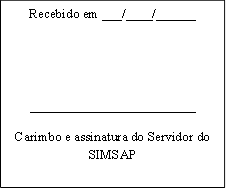 REQUERIMENTO PARA VISTORIA DAS DEPENDÊNCIAS INDÚSTRIAIS E SOCIAIS E DOS EQUIPAMENTOSAoSupervisor do Serviço de Inspeção Municipal de Santo Antônio da Patrulha (SIMSAP)Eu, (nome do responsável legal), CPF Nº (CPF do responsável legal), venho por meio deste, SOLICITAR A VISTORIA DAS DEPENDÊNCIAS INDÚSTRIAIS E SOCIAIS E DOS EQUIPAMENTOS no endereço (rua, nº, complemento, bairro, cidade), onde será instalada a nova empresa de produtos de origem animal, anexando para tanto os documentos necessários.Santo Antônio da Patrulha, RS, ______ de _______________ de ________.______________________________________Assinatura do Responsável Legal (Requerente)REQUERIMENTO PARA SOLICITAÇÃO DE REGISTRO DE ESTABELECIMENTO DE PRODUTOS DE ORIGEM ANIMAL PARA AGROINDÚSTRIA FAMILIARAoSecretário Municipal da Agricultura e Meio AmbienteEu, (nome do responsável legal do estabelecimento), CPF Nº (número do CPF), com cadastro junto ao Programa Estadual de Agroindústria Familiar (PEAF) Nº (número no PEAF), venho por meio deste, solicitar o REGISTRO DO ESTABELECIMENTO DE PRODUTOS DE ORIGEM ANIMAL (nome fantasia), razão social (TAL), localizado no endereço (rua, nº, complemento, bairro, cidade), anexando para tanto os documentos necessários.Santo Antônio da Patrulha, RS, ______ de _______________ de ________.__________________________________________Assinatura do Responsável legal (Requerente)REQUERIMENTO PARA SOLICITAÇÃO DE REGISTRO DE ESTABELECIMENTO DE PRODUTOS DE ORIGEM ANIMAL PARA PESSOA JURÍDICAAoSecretário Municipal da Agricultura e Meio AmbienteEu, (nome do responsável legal do estabelecimento), CNPJ Nº (número do CNPJ), venho por meio deste, solicitar o REGISTRO DO ESTABELECIMENTO DE PRODUTOS DE ORIGEM ANIMAL (nome fantasia), razão social (TAL), localizado no endereço (rua, nº, complemento, bairro, cidade), anexando para tanto os documentos necessários.Santo Antônio da Patrulha, RS, ______ de _______________ de 20 _____._______________________________________Assinatura do Responsável legal (Requerente)REQUERIMENTO PARA SOLICITAÇÃO DE ANÁLISE DE PROJETO DE ESTABELECIMENTO DE PRODUTOS DE ORIGEM ANIMAL PARA AGROINDÚSTRIA FAMILIARAoSupervisor do Serviço de Inspeção Municipal de Santo Antônio da Patrulha (SIMSAP)Eu, (nome do responsável legal do estabelecimento), CPF Nº (número do CPF), com cadastro junto ao Programa Estadual de Agroindústria Familiar (PEAF) Nº (número no PEAF), venho por meio deste, solicitar a ANÁLISE DO PROJETO DO ESTABELECIMENTO DE PRODUTOS DE ORIGEM ANIMAL (nome fantasia), razão social (TAL), localizado no endereço (rua, nº, complemento, bairro, cidade), anexando para tanto os documentos necessários.Santo Antônio da Patrulha, RS, ______ de _______________ de 20 _____.______________________________________Assinatura do Responsável legal (Requerente)REQUERIMENTO PARA SOLICITAÇÃO DE ANÁLISE DE PROJETO DE ESTABELECIMENTO DE PRODUTOS DE ORIGEM ANIMAL PARA PESSOA JURÍDICAAoSupervisor do Serviço de Inspeção Municipal de Santo Antônio da Patrulha (SIMSAP)Eu, (nome do responsável legal do estabelecimento), CNPJ Nº (número do CPF), venho por meio deste, solicitar a ANÁLISE DO PROJETO DO ESTABELECIMENTO DE PRODUTOS DE ORIGEM ANIMAL (nome fantasia), razão social (TAL), localizada no endereço (rua, nº, complemento, bairro, cidade), anexando para tanto os documentos necessários.Santo Antônio da Patrulha, RS, ______ de _______________ de 20 _____.______________________________________Assinatura do Responsável legal (Requerente)CRONOGRAMA DE EXECUÇÃO DAS OBRAS EM CASO DE NOVAS INSTALAÇÕES A SEREM CONSTRUÍDAS OU ADEQUAÇÕES EM ESTABELECIMENTO DE PRODUTOS DE ORIGEM ANIMAL PARA PESSOA JURÍDICAAoSupervisor do Serviço de Inspeção Municipal de Santo Antônio da Patrulha (SIMSAP)Eu, (nome do responsável legal do estabelecimento), CNPJ Nº (TAL), venho por meio deste, solicitar a ANÁLISE DO CRONOGRAMA DE EXECUÇÃO DAS OBRAS EM CASO DE NOVAS INSTALAÇÕES A SEREM CONSTRUÍDAS OU ADEQUAÇÕES DO ESTABELECIMENTO DE PRODUTOS DE ORIGEM ANIMAL (nome fantasia), razão social (TAL), localizada no endereço (rua, nº, complemento, bairro, cidade), anexando para tanto os documentos necessários (cronograma).Santo Antônio da Patrulha, RS, ______ de _______________ de 20 _____.______________________________________Assinatura do Responsável legal (Requerente)CRONOGRAMA DE EXECUÇÃO DAS OBRAS, EM CASO DE NOVAS INSTALAÇÕES A SEREM CONSTRUÍDAS OU ADEQUAÇÕES, EM ESTABELECIMENTO DE PRODUTOS DE ORIGEM ANIMAL PARA AGROINDÚSTRIA FAMILIARAoSupervisor do Serviço de Inspeção Municipal de Santo Antônio da Patrulha (SIMSAP)Eu, (nome do responsável legal do estabelecimento), CPF Nº (número do CPF), com cadastro junto ao Programa Estadual de Agroindústria Familiar (PEAF) Nº (número no PEAF), venho por meio deste, solicitar a ANÁLISE DO CRONOGRAMA DE EXECUÇÃO DAS OBRAS, EM CASO DE NOVAS INSTALAÇÕES A SEREM CONSTRUÍDAS OU ADEQUAÇÕES DO ESTABELECIMENTO DE PRODUTOS DE ORIGEM ANIMAL (nome fantasia), razão social (TAL), localizada no endereço (rua, nº, complemento, bairro, cidade), anexando para tanto os documentos necessários (cronograma).Santo Antônio da Patrulha, RS, ______ de _______________ de 20 _____.______________________________________Assinatura do Responsável legal (Requerente)